This document contains the following attachments:–	Att.1: Updated TDD–	Att.2: Previous CfTGP update (Meeting I)–	Att.3: Presentation______________________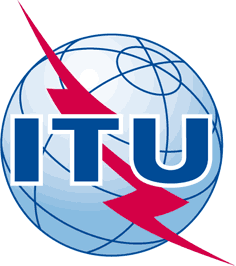 INTERNATIONAL TELECOMMUNICATION UNIONTELECOMMUNICATION
STANDARDIZATION SECTORSTUDY PERIOD 2017-2020INTERNATIONAL TELECOMMUNICATION UNIONTELECOMMUNICATION
STANDARDIZATION SECTORSTUDY PERIOD 2017-2020FGAI4H-J-010FGAI4H-J-010INTERNATIONAL TELECOMMUNICATION UNIONTELECOMMUNICATION
STANDARDIZATION SECTORSTUDY PERIOD 2017-2020INTERNATIONAL TELECOMMUNICATION UNIONTELECOMMUNICATION
STANDARDIZATION SECTORSTUDY PERIOD 2017-2020ITU-T Focus Group on AI for HealthITU-T Focus Group on AI for HealthINTERNATIONAL TELECOMMUNICATION UNIONTELECOMMUNICATION
STANDARDIZATION SECTORSTUDY PERIOD 2017-2020INTERNATIONAL TELECOMMUNICATION UNIONTELECOMMUNICATION
STANDARDIZATION SECTORSTUDY PERIOD 2017-2020Original: EnglishOriginal: EnglishWG(s):WG(s):PlenE-meeting, 30 September – 2 October 2020E-meeting, 30 September – 2 October 2020DOCUMENTDOCUMENTDOCUMENTDOCUMENTDOCUMENTSource:Source:TG-Dental Topic DriverTG-Dental Topic DriverTG-Dental Topic DriverTitle:Title:Updates for Dental diagnostics and digital dentistry (TG-Dental)Updates for Dental diagnostics and digital dentistry (TG-Dental)Updates for Dental diagnostics and digital dentistry (TG-Dental)Purpose:Purpose:DiscussionDiscussionDiscussionContact:Contact:Falk Schwendicke, Joachim Krois
Charité Berlin, GermanyFalk Schwendicke, Joachim Krois
Charité Berlin, GermanyEmail: falk.schwendicke@charite.de, joachim.krois@charite.deAbstract:This document contains the Updates for Dental diagnostics and digital dentistry (TG-Dental) for the FG-AI4H meeting in E-meeting, 30 September – 2 October 2020.